ErvanErvan.375807@2freemail.com Mobile:  Whatsapp +971504753686 / +919979971283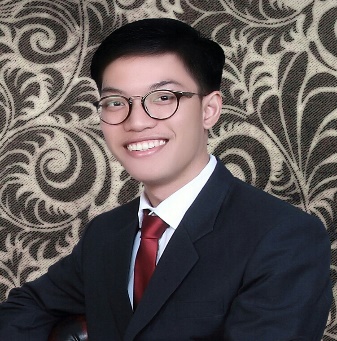 PERSONAL INFORMATIONNationality	: Indonesian				Gender		: Male					EDUCATIONBachelor of Business (Hons) (Engineering Entrepreneurship)Universiti Malaysia Perlis (UniMAP)MalaysiaJune 2011 – June 2014High School (Science Field)SMA Negeri 5 Palembang, Indonesia2007 – 2010WORKING EXPERIENCESAugust 2016 –  October 2017	Rekind Malaysia Sdn Bhd ( PT Rekayasa Industri )Finance & Accounting Lead at Main Contractor of Sabah Ammonia & Urea Project of Petronas Chemical Fertilizer Sdn Bhd (Project Value: USD 1.57 Billion)Direct reporting to Project Manager for all Finance & Accounting DepartmentResponsible for Goods and Services Taxes (GST) / VAT of the company, Connecting company with tax authorities especially in terms of tax reporting, tax auditing & provide all data requested by Malaysian Government.Dealing with Jabatan Kastam Malaysia for GST/ VAT purpose, ex: facing GST/ VAT audit in Kuala Lumpur.Dealing with Owner (Petronas Chemical Fertilizer Sdn Bhd) & Malaysian Government Authorities.  Proficient in MYOB Software (Mind Your Own Business) for FinancingPreparing Company’s Financial ReportingResponsible with Internal & External AuditorsDeveloping external relationships with appropriate contacts, e.g. Clients, auditors and bankersConducting reviews and evaluations for cost-reduction opportunitiesMonitoring and interpreting cash flows and predicting future trendsJanuary 2016 – August 2016		Rekind Malaysia Sdn Bhd ( PT Rekayasa Industri )Finance & Accounting Superintendent at Main Contractor of Sabah Ammonia & Urea Project of Petronas Chemical Fertilizer Sdn Bhd (Project Value: USD 1.57 Billion)Proficient in Preparing Company’s Balance Sheet & Cash FlowDealing Money Market (REPO) within Company and BankPrepare and Analyze Bank Reconciliation and Bank Book of the CompanySeptember 2014 – December 2015		Rekind Malaysia Sdn Bhd ( PT Rekayasa Industri )Finance & Accounting Supervisor at Main Contractor of Sabah Ammonia & Urea Project of Petronas Chemical Fertilizer Sdn Bhd (Project Value: USD 1.57 Billion)Responsible for all Payment of the Company using E-Banking & ChequeAccount Receivable, Dealing with the Owner (Petronas Chemical Fertilizer Sdn Bhd) for claiming the progress of the project and cost to be paid to the companyAccount Payable, Dealing with the Subcontractors and vendor of the company (planning and organizing payment)June – September 2013 		UKM CESMED, SELANGOR, MALAYSIAManagement TraineeInvolved in business developmentStart-up business & Business PlanTraining & Leadership Fishcat Business DevelopmentSales and MarketingAssist in preparation of written documents and reportJune – August 2012 		SIAM EXPRESS PENANGPart Time – Restaurant HospitalityTargeting and approaching leadsManagement Customer RelationshipMaking Sales ReportSupport Sales ExecutivePERSONAL QUALITIESPossess good leadership traits with good presentation and interpersonal skill. Able to work independently as well as efficiently in a team, able to multi-task, able to learn     and apply quickly in all situations. Highly driven, enthusiastic, open to challenges, creative.TECHNICAL SKILLTechnical ProficiencyPlatforms		: Mac OS X Lion, Windows XP/Vista/7/8/10Applications		: Microsoft Office, Adobe Photoshop CSS, MYOBLanguages 			Spoken			WrittenIndonesian 			Excellent		ExcellentEnglish 			Excellent		Good	Malay  			Excellent		Good	 	Arabic			Fair			Fair	ORGANIZATIONAL EXPERIENCES2013 – 2014	ENACTUS (Entrepreneur Action Us) Malaysia2011 – 2012	Indonesian Student Association in MalaysiaAWARDS AND ACHIEVEMENTS 2011 – 2013		Siswa Bestari List for 6 (six) consecutive semesters		UniMAP2012			Business Idea Competition					UniMAP2010			International English Course				UniMAPArtificial Achievements	2011 & 2012		International Students Cultural Festival (Won 1st place category group dance);			Nilai Universityheld by Ministry of Higher Education Malaysia